Dannia López CamposDe:	Karen Cortes <kcortes@ifrcr.com>Enviado el:	jueves, 07 de febrero de 2019 10:54Para:	Dannia López CamposCC:	Reiner Romero; Camila CalvoAsunto:	OFERTA IFR 2019CD-000025-PROVCMDatos adjuntos:	oferta completa.pdfBuenos días estimada Dannia, le extendemos un cordial saludo de parte de IFR a la vez le hacemos llegar nuestra oferta para la contratación 2019CD-000025-PROVCM.Favor confirmar recibido.Karen Cortes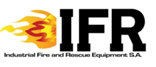 Contratación AdministrativaT: +(506) 2292 6802  F: +(506) 2292 9453Mail: kcortes@ifrcr.com W: www.ifrcr.com1Industrial Fire and Rescue Equipment S.A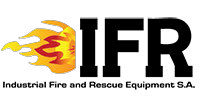 Contratación Directa 2019CD-000025-PROVCMI Circuito Judicial, San JoséEl Poder Judicial recibirá ofertas electrónicas para la adquisición de Tubos al vacío para toma de muestras tapón gris, bd vacutainer 16 X 100MM, 10 mL, con aditivo de Oxalato de Potasio 20 mg, fluoruro de Sodio 100 mg, Fabricante BD 367001 para el Departamento de Ciencias Forenses, hasta las 14:00 horas del 07 de febrero de 2019.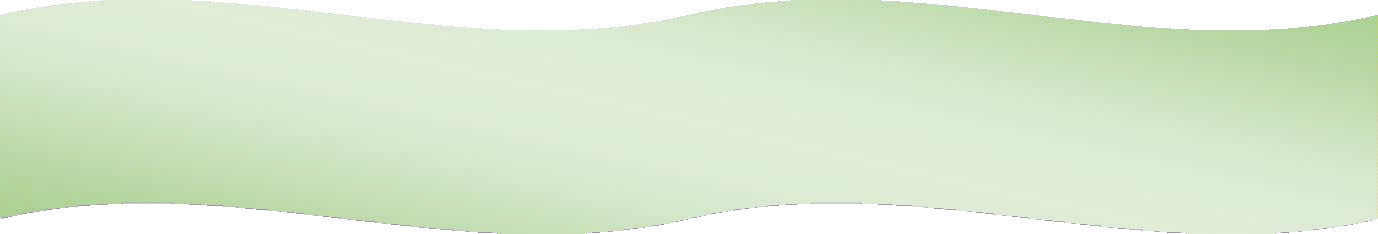 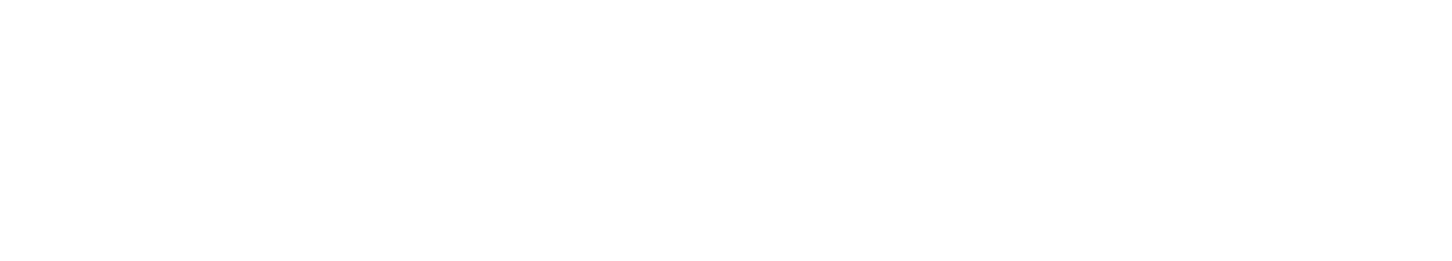 Para consultas y aclaraciones: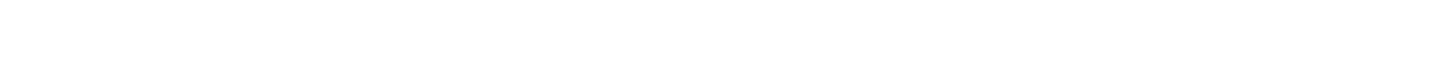 Datos del o la oferente: Los Siguientes datos serán tomados del Sistema de Gestión de Proveedores, por lo que, es   responsabilidad del proveedor (a) mantener la información actualizada en el sistema.Medio oficial de notificaciónTodos los y las oferentes pueden presentar su oferta, aunque se encuentren inscritos o no en el Registro de Proveedores, pero será obligatorio que en su oferta se establezca el medio oficial para recibir notificaciones, una vez realizada la apertura de ofertas se les hará llegar un correo electrónico, en el cual se solicitará la validación del correo electrónico señalado en la oferta, esto en caso de que el mismo no se encuentra ya validado en el Registro de Proveedores.Página 1 de 12Industrial Fire and Rescue Equipment S.ALa validación de correos electrónicos se realizará mediante el Sistema de Validación de Cuentas de Correo Electrónico, mismo que se podrá acceder a la dirección electrónica https://pjenlinea.poder-judicial.go.cr/vcce.userinterface/ o ingresando a la página del Poder Judicial www.poder-judicial.go.cr a la opĐióŶ "Tƌáŵites eŶ LíŶea͞ y luego a ͞Registƌo y ValidaĐióŶ de la CueŶta  de Correo para Recibir Notificaciones". Para cualquier duda o consulta sobre el trámite de validación de cuentas de correo electrónico deberá comunicarse con Claudia Rosales Sánchez al teléfono 2295-4243 o al correo electrónico crosales@poder-  judicial.go.crRequisitos de admisibilidad:Condiciones particulares de la oferta:Página 2 de 12Industrial Fire and Rescue Equipment S.APágina 3 de 12Industrial Fire and Rescue Equipment S.ADetalle de la contrataciónPágina 4 de 12Industrial Fire and Rescue Equipment S.AMétodo de evaluación:Página 5 de 12Industrial Fire and Rescue Equipment S.A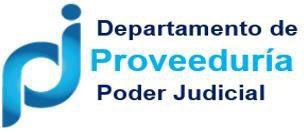 artículo 20 inciso a) de la Ley de Fortalecimiento de las Pequeñas y Medianas Empresas.Si la condición de empate se da entre varias oferentes, y dos o más de ellas tienen la condición de PYME, a las que ostenten esta condición se les otorgará el puntaje adicional que les reconoce el artículo 55 bis del Reglamento a la Ley de Contratación Administrativa, a saber:PYME de industria: 5 puntos.PYME de servicio:   5 puntos.PYME de comercio: 2 puntos.En caso de mantenerse la condición de empate, ganará la plica que ofrezca un período mayor de garantía sobre el objeto cotizado.De persistir la condición de empate, como último criterio de desempate, se recurrirá a efectuar un sorteo en el Departamento de Proveeduría, Subproceso de Licitaciones, en presencia de quienes quieran asistir, previa convocatoria. En este último supuesto, se procederá a imprimir eŶ uŶa hoja la palaďƌa ͞GaŶadoƌ͟. Luego ésta iŵpƌesióŶ de la palaďƌa͞GaŶadoƌ͟ se recortará y seguidamente se recortarán del mismo tamaño del primer recorte, trozos en blanco de la misma hoja; seguidamente entre los representantes que asistan se realizará el sorteo, en caso de ausencia de un oferente convocado, éste se sustituirá con personal del Departamento de Proveeduría quien lo representará en este acto un representante de cada empresa sacará de la bolsa un trozo de papel, resultando adjudicatario aƋuel Ƌue saƋue el tƌozo de papel ĐoŶ la palaďƌa ͞GaŶadoƌ͟. De esto sorteo se levantará un acta que será suscrita por los asistentes al evento, y posteriormente se adoptará el acto de adjudicación.Desglose de precios: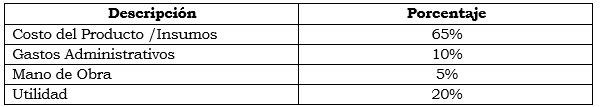 Página 6 de 12Industrial Fire and Rescue Equipment S.AApartado 1 Declaraciones JuradasLas mismas serán parte del documento de oferta electrónica que genera el sistema para ser firmado por la persona autorizada a firmar ofertas.Declaro bajo juramento:Que mi representada se encuentra al día en el pago de impuestos municipales, de conformidad con el artículo 65 del Reglamento a la Ley de Contratación Administrativa.Que mi representada no está afecta por causal de prohibición para contratar con el Estado y sus Instituciones según lo indicado en el art. 22 y 22 BIS de la Ley de Contratación Administrativa.Que mi representada no se encuentra inhabilitada para contratar con el sector público de conformidad con el artículo 100 y 100 BIS de la Ley de Contratación Administrativa.Que las personas que ocupan cargos directivos o gerenciales, representantes, apoderados o apoderadas y los y las aĐĐioŶistas de esta eŵpƌesa Ŷo se eŶĐueŶtƌaŶ afeĐtos poƌ las iŶĐoŵpatiďilidades Ƌue iŶdiĐa el aƌt. ϭϴ de la ͞Ley CoŶtƌa la Corrupción y el Enriquecimiento ilícito en la función PúďliĐa͟.Declaro que mi representada cuenta con la suficiente solvencia económica para atender y soportar el negocio que oferta en caso de resultar adjudicatario.Declaro que acepto y cumpliré fielmente con las condiciones, requerimientos, especificaciones y requisitos técnicos de esta contratación.EDUARDO GONZALEZ ARROYO (FIRMA)Eduardo González Arroyo Representante LegalFirmado digitalmente por EDUARDO GONZALEZ ARROYO (FIRMA)Fecha: 2019.02.07 10:41:45-06'00'Página 9 de 12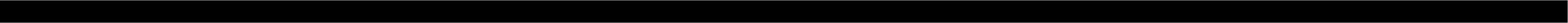 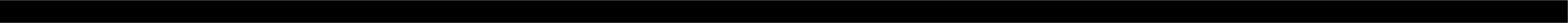 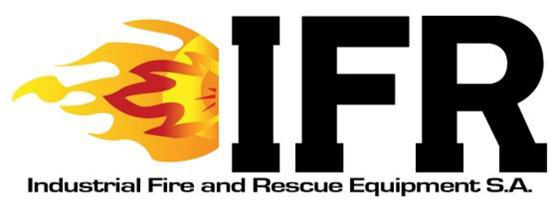 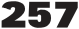 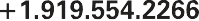 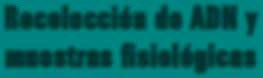 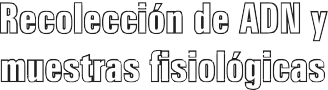 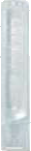 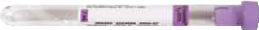 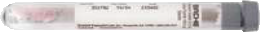 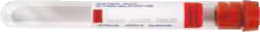 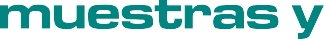 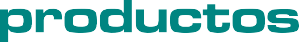 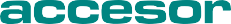 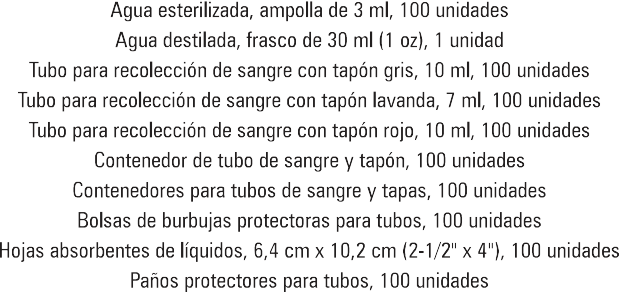 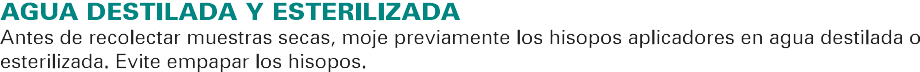 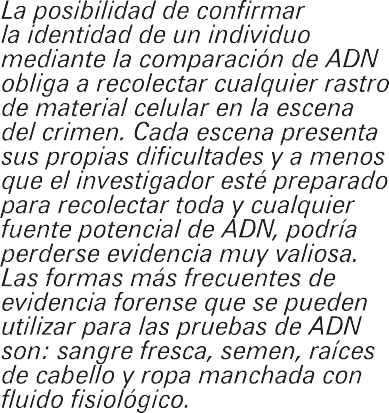 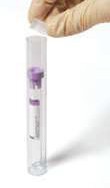 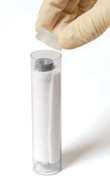 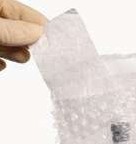 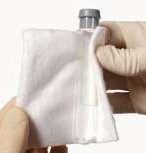 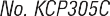 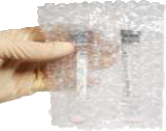 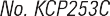 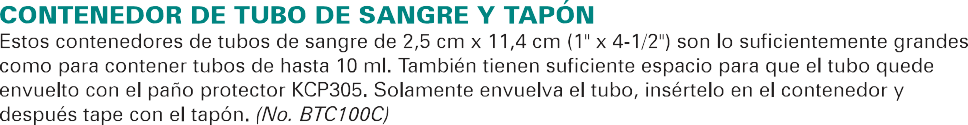 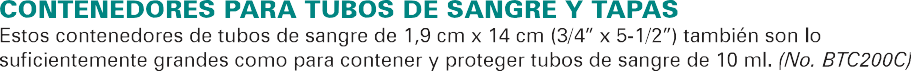 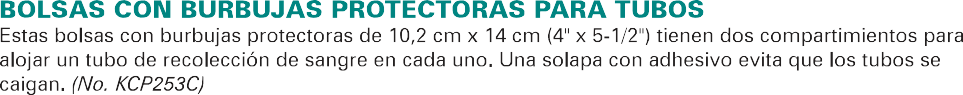 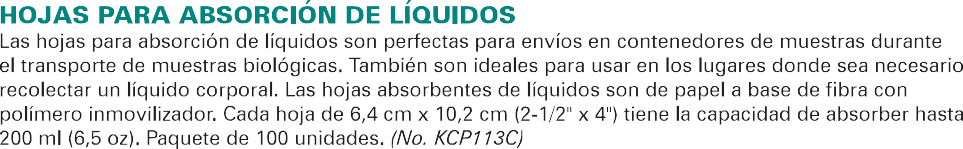 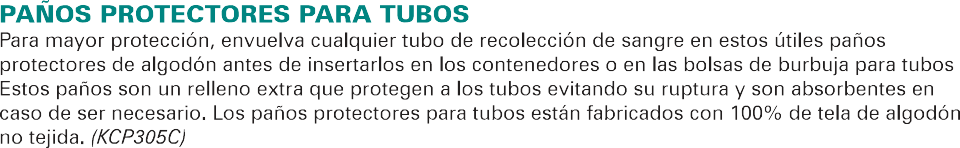 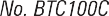 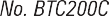 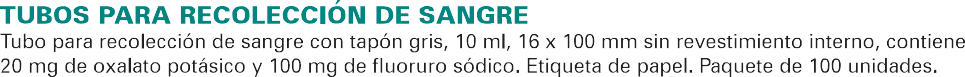 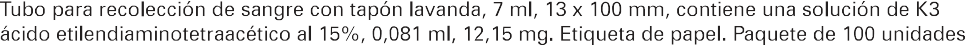 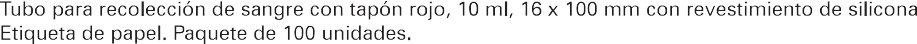 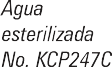 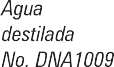 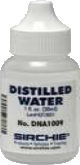 ----------------------- Última Línea -----------------------**Este documento es válido solo por el día de hoy.**Este es un documento digital, por lo tanto cuando se imprima pierde validez del mismo.**En caso que necesite verificar el documento digital puede accesar a la página web:, www.ccss.sa.cr- Consulta de Patrono al día, y digitar el consecutivo del documento , su tipo y número de identificación asociado.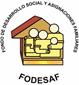 Certificación Digital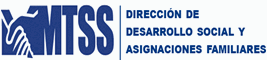 Ministerio de Trabajo y Seguridad SocialDirección General de Desarrollo Social y Asignaciones FamiliaresCERTIFICAQue con base en la información suministrada por la Caja Costarricense de Seguro Social, la cual se encuentra en el sistema de información de patronos morosos que lleva el Departamento de Gestión de Cobro de la Dirección General de Desarrollo Social y Asignaciones Familiares,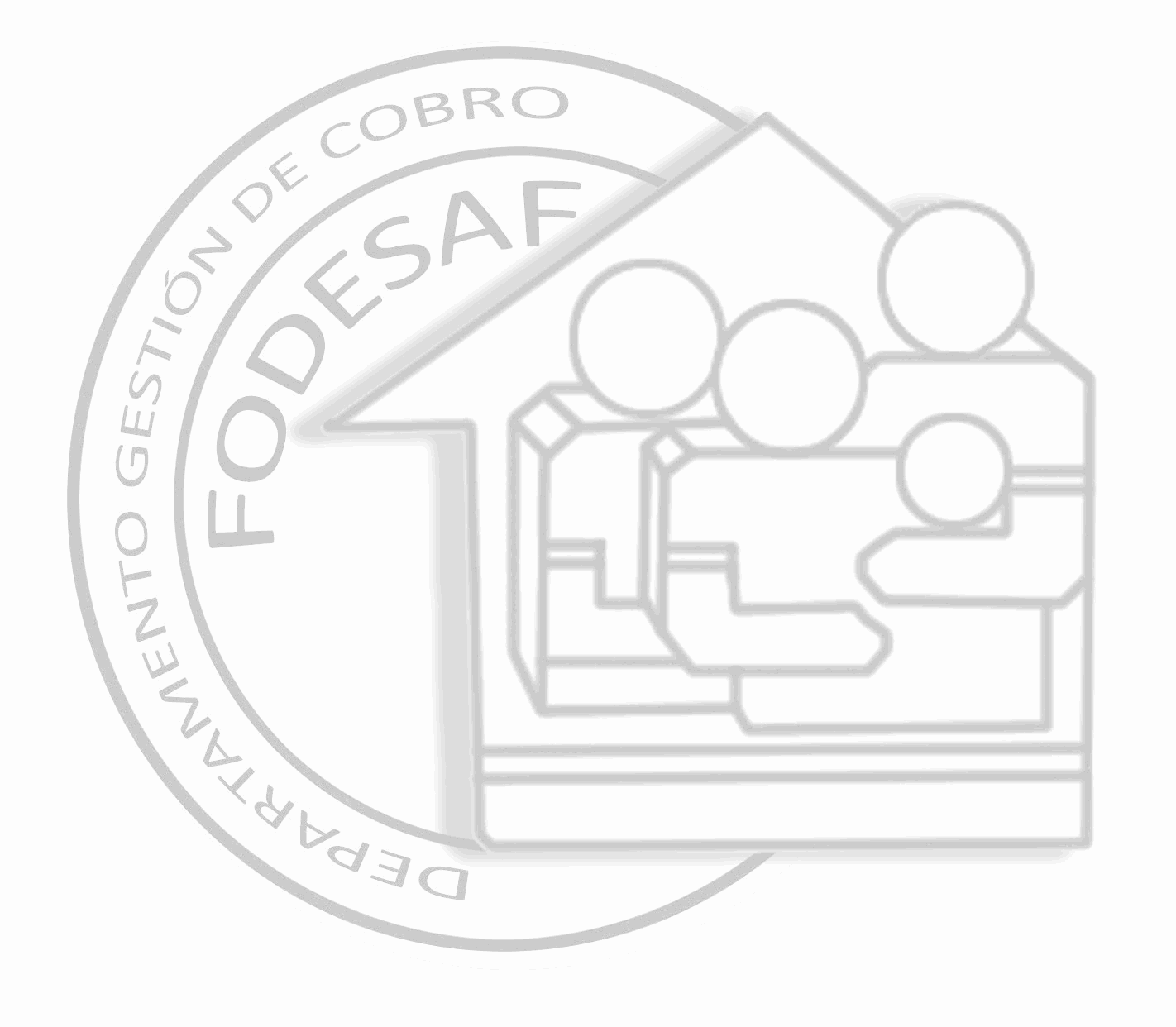 la cédula03101310800registrada a nombre de...(sólo se consigna número de cédula)...no reporta Deuda con el Fondo de Desarrollo Social y Asignaciones Familiares . Es todo.Se extiende la presente certificación a solicitud del interesado, en la ciudad de San José el día SIETE DE FEBRERO DE DOS MIL DIECINUEVE.No se cancelan especies fiscales de Ley por encontrase exenta la institución de conformidad con la Ley Reguladora de Exoneraciones Vigentes, Derogatorias y Excepciones-Ley N° 7293. Este documento tiene una vigencia de un mes  a partir de su emisión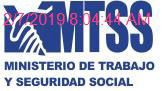 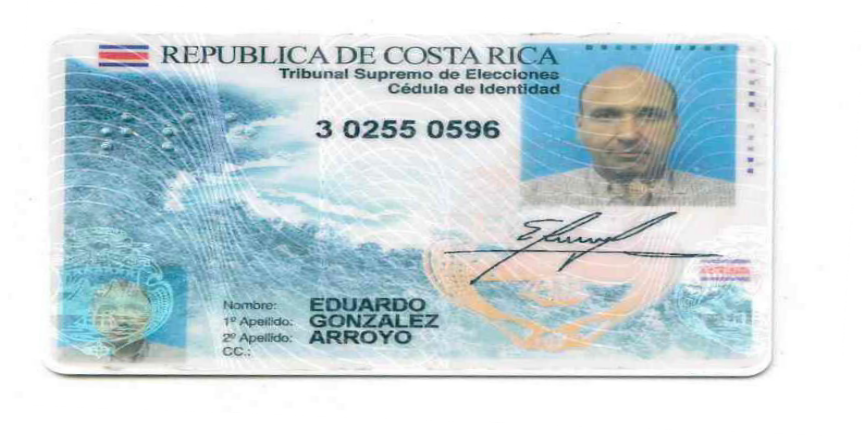 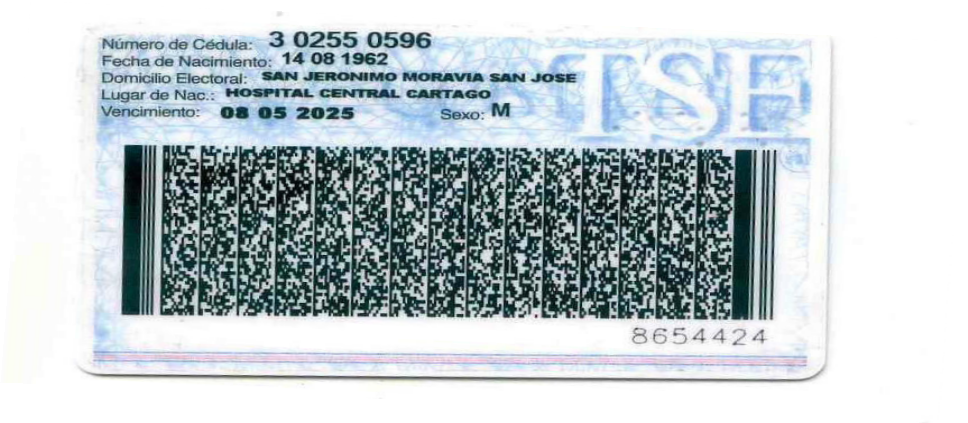 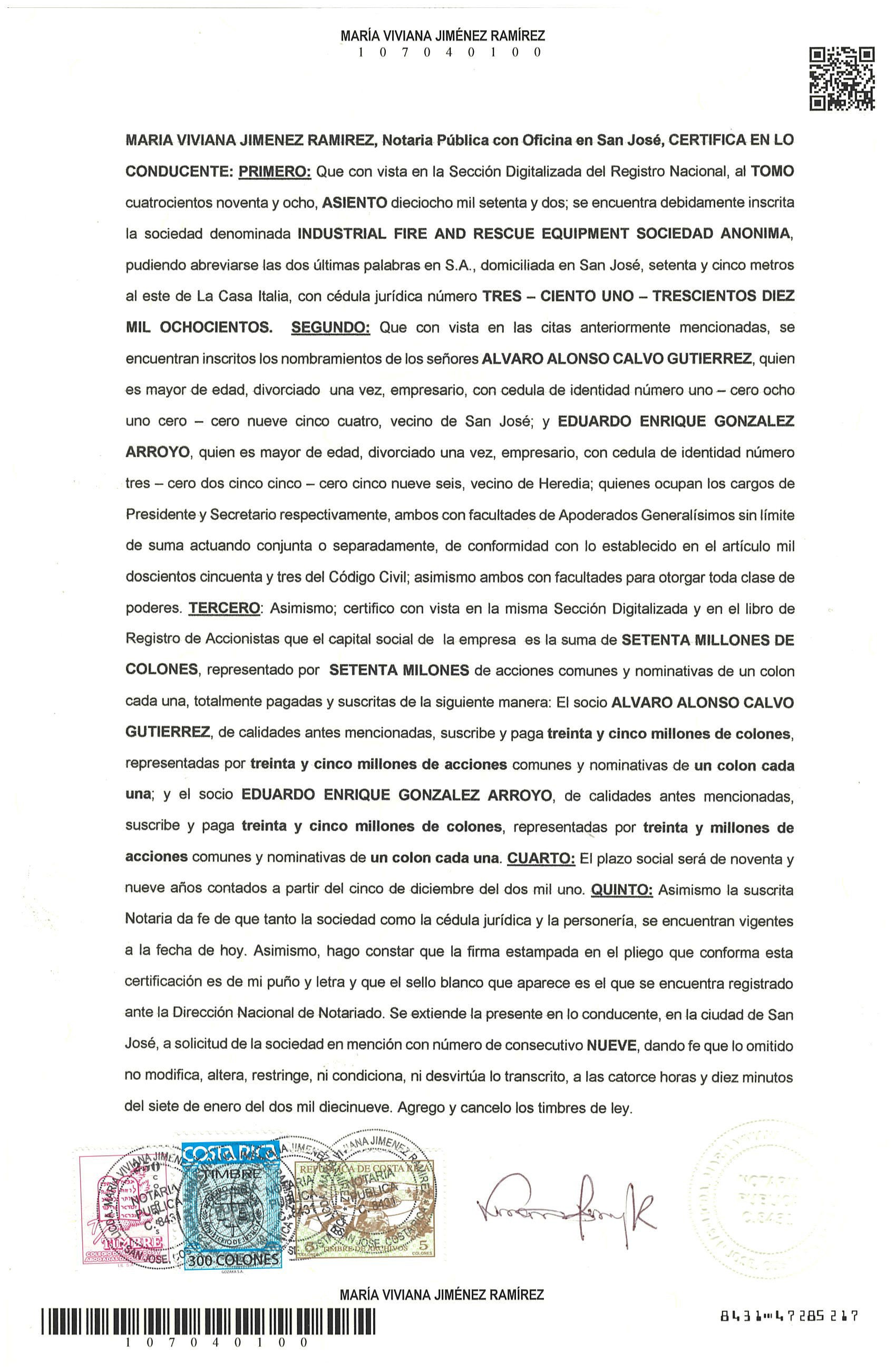 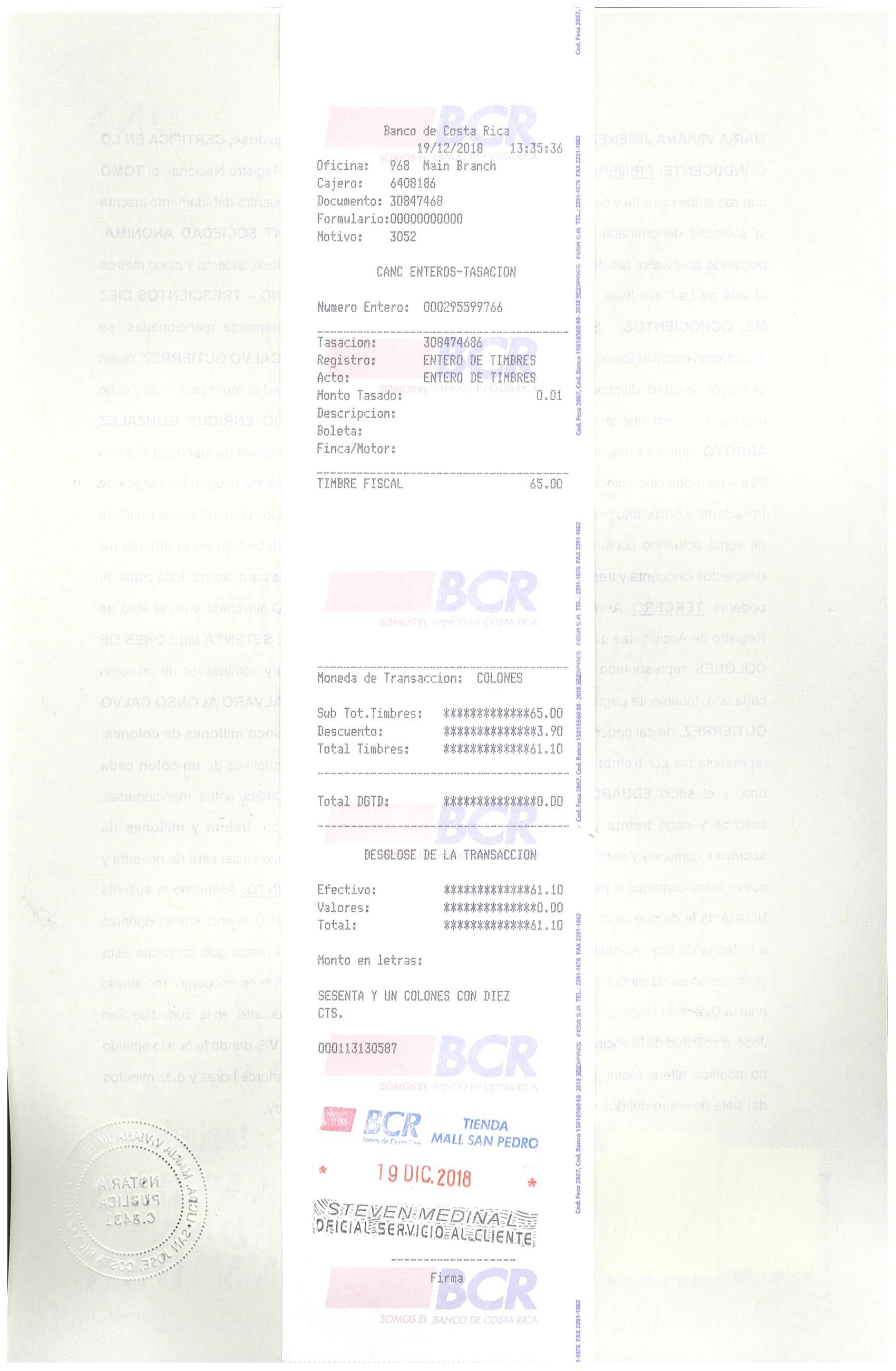 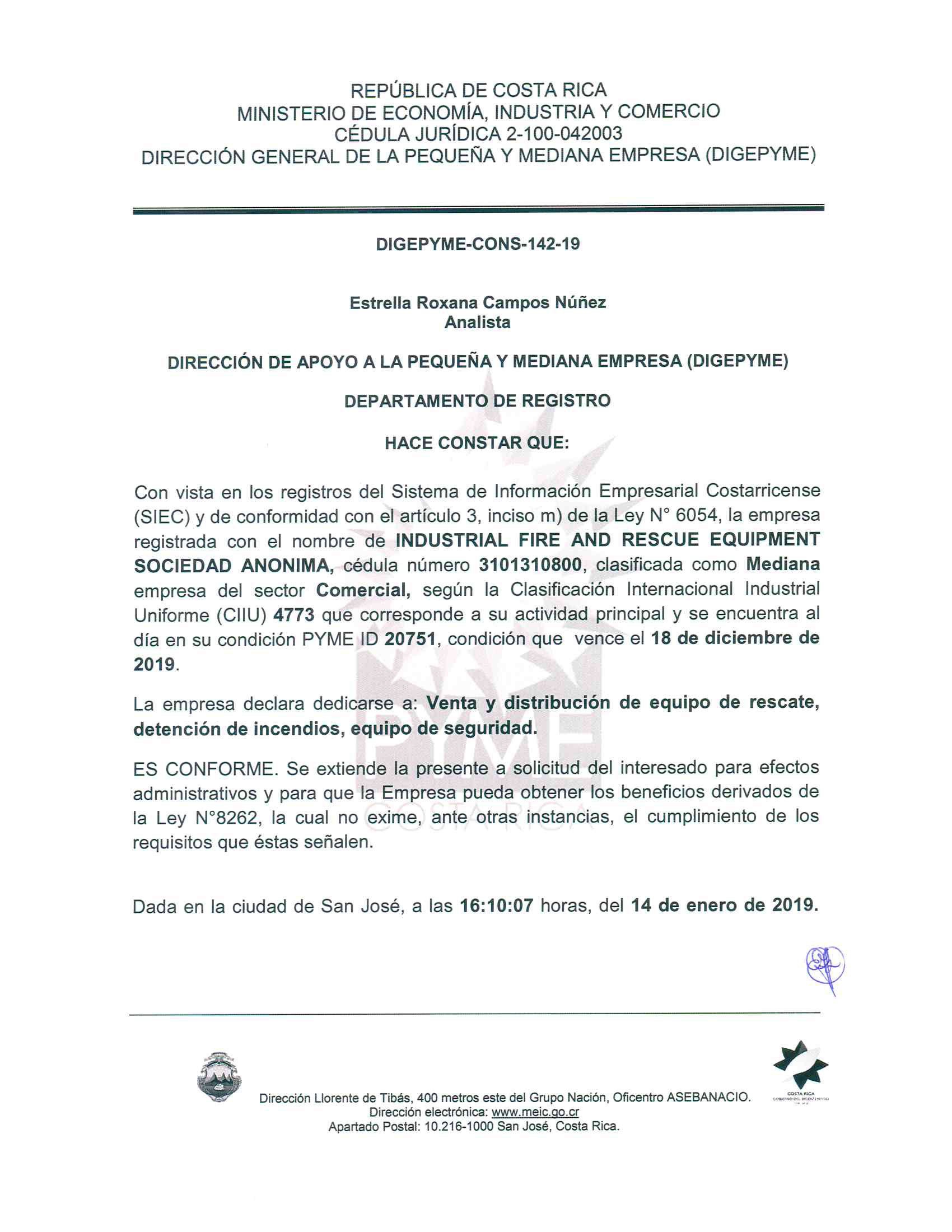 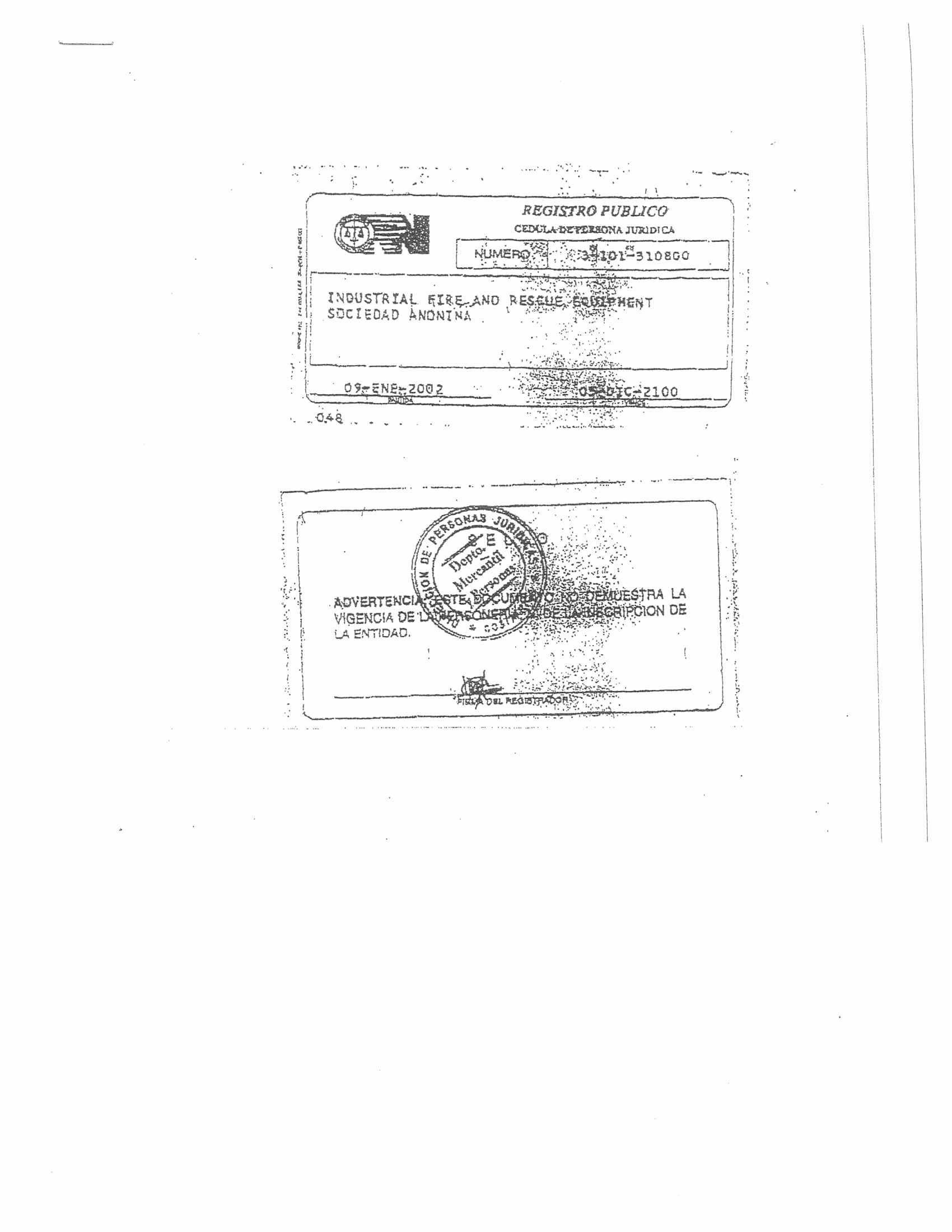 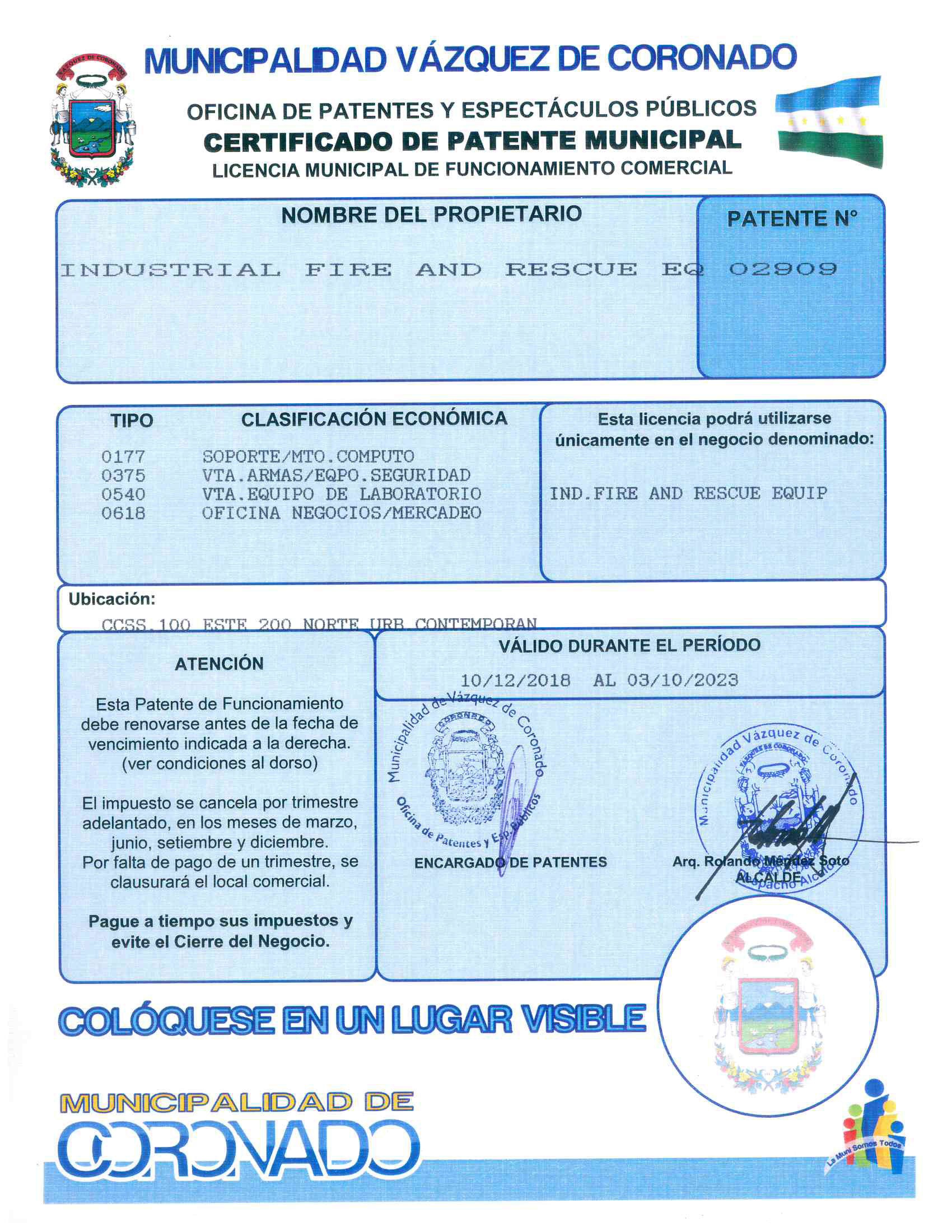 Nombre del o la oferenteIndustrial Fire and Rescue Equipment S.A.Cédula jurídica/cédula física3-101-310800Nombre del o la representante legalEduardo González ArroyoNúmero de teléfono2292-6802Correo electróniconotificaciones@ifrcr.com/ egonzalez@ifrcr.comMedio oficial de notificación (Indicar la dirección de correo electrónico o el número de fax)notificaciones@ifrcr.comNúmero de fax2292-9453Nombre de la persona encargada del procedimientoEduardo González ArroyoNúmero de teléfono de la persona encargada del procedimiento2292-6802Dirección exacta de la empresa100 metros Este y 200 Norte de la clínica de la CCSS en Coronado3.1 Indicamos en nuestra propuesta la marca y modelo ofrecido, así como demás características técnicas.3.2 Cotizamos en la unidad de medida y presentación del artículo requerido según lo indicado en este pliego de condiciones.3.3 Plazo máximo de entrega: 40 cuarenta días hábiles después de recibido el pedido, sea vía fax, correo electrónico lo que ocurra primero. Durante los cuales entregaremos los documentos de exoneración que interrumpen el plazo contractual de entrega.3.4 Garantía mínima: 12 doce meses.3.5 Vencimiento: 18 dieciocho meses3.6 Los precios cotizados deben ser firmes y definitivos. El o la oferente debe incorporar en su oferta, todos los costos asociados al precio de cada uno de los artículos que está ofertando, por lo que NO serán admisibles aquellas ofertas que presenten precios unitarios no definitivos; es decir, precios a los cuales haya que agregarles costos adicionales  asociados que el proveedor (a) no incorporó en forma individual en el precio ofertado en cada línea.4.1 Vigencia de la Oferta: 25 veinticinco días hábiles, a partir de la apertura de ofertas4.2 Lugar de entrega del objeto contractual: Departamento de Ciencias Forenses. Previo a la entrega del pedido deberá comunicarse con el Dr. Diego Arias Alfaro de la Sección de Toxicología al teléfono 2267-1106, correo electrónico darias@Poder-Judicial.go.cr para coordinar la hora y día de recepción de los artículos.Cláusula Penal:Por cada día hábil de atraso en la entrega, se sancionará al adjudicatario (a) infractor (a) con un 2.50%, del valor del objeto contractual adjudicado, hasta un máximo del 25% del total adjudicado.En caso de que se incurra en atraso o se incumpla con los compromisos adquiridos, la Administración, además, podrá resolver el contrato, perseguir el pago de daños y perjuicios no cubiertos y aplicar las demás sanciones administrativas que prevé el ordenamiento jurídico.El monto de la sanción deberá ser cobrado directamente al adjudicatario o adjudicataria y en caso de negativa del o la contratista para cancelarlo, podrá ser retenido de las facturas pendientes de pago o rebajo de la garantía de cumplimiento.El proceso de ejecución de cláusula penal será llevado a cabo por el Subproceso de Verificación y Ejecución contractual del Departamento de Proveeduría.La aplicación de la cláusula penal o la ejecución de la garantía de cumplimiento, no exime al contratista de indemnizar a la Administración por los daños y prejuicios que no cubran esos conceptos.4.5 Garantía de Cumplimiento: Cuando el monto total adjudicado sea igual o superior a ¢ 4.000.000, el adjudicatario o la adjudicataria debe realizar el depósito de la garantía de cumplimiento la cual será del cinco por ciento (5%) del monto total adjudicado.Observaciones: El detalle del trámite de depósitos y devoluciones de garantía de cumplimiento, está disponible en lahttps://www.poder-judicial.go.cr/proveeduria, eŶ ͞CoŶsultas y “eƌviĐios͟, apaƌtado de IŶfoƌŵaĐióŶ de iŶteƌés paƌa losproveedores.4.6 El Poder Judicial tiene la facultad de adjudicar menor o mayor cantidad de unidades respecto a las solicitadas en este cartel.4.7 El o la oferente debe cotizar en un solo tipo de moneda sea nacional o extranjera.4.8 La comparación de precios se realiza en colones, para aquellos precios ofertados en moneda extranjera se aplicará el tipo de cambio de venta del dólar publicado por el Banco Central de Costa Rica el día de la apertura de ofertas.4.9 Los precios cotizados en dólares deberán detallar solamente dos decimales, en caso de ofertar con cuatro decimales se truncará a 2 decimales sin redondear.4.10 Se debe indicar el precio unitario de acuerdo a la unidad de medida solicitada en el cartel. En aquellos casos, en que no se indique el precio unitario, se procederá a realizar el cálculo respectivo, a partir del monto total en letras.4.11 La oferta se debe confeccionar sin impuestos, dado que el Poder Judicial está exento del pago de impuesto de ventas y consumo, de conformidad con el principio de inmunidad fiscal.4.12 En el caso de existir descuentos, estos deben aplicarse de forma independiente, es decir en cada línea cotizada.4.13 En la oferta, la información complementaria que pudiese acompañarla y fichas técnicas se deben presentar en idioma español, sin borrones ni tachaduras, legible. Cualquier error deberá  salvarse mediante enmienda o nota debidamente firmada al final de la oferta. En caso de literatura u otros anexos en otros idiomas, se requiere que el o la oferente bajo su responsabilidad acompañe una traducción libre de su contenido.4.14 Toda mención en el cartel de catálogos, nombres, marcas, modelos y especificaciones son de referencia, por lo tanto, se debe entender que puede ser suplido en forma equivalente, pero de calidad y especificaciones técnicas iguales o superiores a las señaladas en este pliego de condiciones.4.15 En caso de que se presenten muestras, se aplicará lo estipulado en el art. 57 del Reglamento a la Ley de Contratación Administrativa. No se admitirá la referencia de muestras que correspondan a otros concursos y que se encuentren en custodia de la Administración en virtud de contrataciones anteriores o pendientes de finiquito.4.16 Quienes participen en este proceso de contratación deben observar y ajustarse a lo indicado en los documentos adjuntos denominados Oferta económica y especificaciones técnicas, Apartado declaraciones juradas y Apartado condiciones generales.Adicionalmente deben ajustarse a lo estipulado en la Ley de Contratación Administrativa y su Reglamento, Reglamento Especial para la Promoción de las PYMES en las Compras de Bienes y Servicios de la Administración, Ley de impuesto sobre la renta, Reglamento para las Operaciones Cambiarias de Contado.4.17  Para  el  caso  de  ofertas  en  consorcio,  el  consorcio  y  sus  integrantes  deberán  sujetarse  las  estipulaciones contempladas en este cartel, y a las regulaciones específicas contempladas en el Reglamento a la Ley de Contratación Administrativa para esta forma de participación. Asimismo, en la oferta deberá señalarse a nombre de quien deberá efectuarse el pago en caso de resultar adjudicatarios y acompañar el respectivo acuerdo consorcial firmado  digitalmente, que cubra al menos los aspectos estipulados en el artículo 75 del citado Reglamento.4.18 Este pliego de condiciones está disponible en la página web del Departamento de Proveeduríahttps://www.poder-judicial.go.cr/proveeduria. En el apartado de Contrataciones disponibles.4.19 La propuesta de las declaraciones juradas que debe adjuntarse a la oferta se encuentra en el Apartado 1 de este pliego de condiciones.4.20 No se autoriza la presentación de ofertas en forma conjunta.4.21 No se aceptarán ofertas que requieran el pago anticipado.4.22 El medio oficial para la recepción de recursos de revocatoria será por correo electrónico, el recurso deberá presentarse en un documento firmado digitalmente, en caso contrario se brindará el plazo de un 1 día hábil después de recibido el recurso para que se remita el documento con la firma válida para su admisibilidad, según se establece en el aƌt. ϭϴϳ del ReglaŵeŶto a la Ley de CoŶtƌataĐióŶ AdŵiŶistƌativa y aƌt. ϴ y ϵ de la Ley N° ϴϰϱϰ ͞Ley de CeƌtifiĐados,   fiƌŵas digitales y doĐuŵeŶtos eleĐtƌóŶiĐos͟.4.23 De conformidad con el Decreto Ejecutivo 33111-MEIC del ϲ de aďƌil de ϮϬϬϲ ͞ReglaŵeŶto a la Ley de FoƌtaleĐiŵieŶto de las PYME“͟. Ley No.ϴϮϲϮ del Ϯ de ŵayo de ϮϬϬϮ y la Ley de IŶĐeŶtivos paƌa la PƌoduĐĐióŶ IŶdustƌial. EŶ Đaso de Ƌue la empresa oferente sea PYME, deberá presentar en la oferta una certificación emitida por laDirección General de la Pequeña y Mediana Empresa del Ministerio de Economía, Industria y Comercio en la que sedemuestre que la oferente cuenta con la condición de PYME de producción nacional en el producto o servicio específico que se está contratando, la cual debe estar vigente a la apertura de ofertas, adicionalmente se deberá de indicar si se es PYME de industria, servicio o comercio (en el caso de las ofertas que se presenten en consorcio, bastará con que uno de sus miembros demuestre que es PYME en el bien o servicio que se contrata, para lo cual deberá presentar dicha certificación vigente a la apertura de ofertas).4.24 En ningún caso se aceptarán referencias de sitios de Internet o página web para lograr la completitud de la oferta.4.25 Para aquellos oferentes interesados en participar en esta contratación, se comunica que deberán acatar todo lo establecido en la Circular N° 158-ϮϬϭϲ, deŶoŵiŶada ͞Guía de ĐoŶduĐta paƌa las eŵpƌesas pƌoveedoƌas de ďieŶes y seƌviĐios al Podeƌ JudiĐial͟, la Đual está dispoŶiďle eŶ la https://www.poder-judicial.go.cr/proveeduria, eŶ ͞Consultas      y “eƌviĐios͟, apaƌtado de Información de interés para los proveedores.4.26 La Auditoria Judicial tendrá la potestad en la fiscalización del cumplimiento de las cláusulas y del fin público desde la emisión del pliego de condiciones, de conformidad con el acuerdo tomado por el Consejo Superior del Poder Judicial, en la sesión N° 54-18 celebrada el 14 de junio del año 2018, artículo XXII.LíneaCantidadUnidad de MedidaDescripción del bienPrecio UnitarioPrecio total15PaquetesTUBOS AL VACIO PARA TOMA DE MUESTRAS TAPON GRIS, BD VACUTAINER 16 X 100MM, 10 mL, con aditivo de Oxalato de Potasio 20 mg, fluoruro de Sodio 100 mg.Presentación en paquetes de 1000 unidades.Vencimiento a 18 meses una vez entregado en el Departamento de Ciencias Forenses.Marca: Sirchie Modelo: KCP176C$1,158.60$5.793,00Precio total:Precio total:Precio total:$5.793,00Monto en letras: Cinco mil setecientos noventa y tres dólares exactos.Monto en letras: Cinco mil setecientos noventa y tres dólares exactos.Monto en letras: Cinco mil setecientos noventa y tres dólares exactos.Criterios de evaluación Etapa N° 1Para la evaluación de las ofertas se considerará el precio total cotizado. Se asignarán el 100% a la oferta de menor precio, se calcularán los porcentajes a asignar mediante la aplicación de la siguiente fórmula:P = P1 x 100 P2En donde,P = Porcentaje a asignar, para el factor precio.P1= Precio de la oferta de menor precio, (en colones) P2= Precio de la oferta a evaluar, (en colones)100= Porcentaje máximo a asignar para este factor.Nota: Se procederá con esta evaluación con las ofertas que presente un estricto cumplimiento de las especificaciones técnicas y generales definidas en este pliego de condiciones; caso contrario será descalificada.Selección de ofertas Etapa N° 2En casos de empate, se definirá el oferente ganador (u oferentes, en caso de que sea posible la adjudicación independiente de las líneas) conforme a los siguientes criterios, según el mismo orden en el que se enlistan acontinuación:Desempate:a) Si dentro de los oferentes empatados solo se encuentra uno que tenga la condición de PYME, será ganador este último, de conformidad con la preferencia legal establecida en elRAZÓN SOCIAL/NOMBRECÉDULA(FIS/JUR)INDUSTRIAL FIRE AND RESCUE EQUIPMENT SOCIEDAD ANONIMA3101310800NÚMERO PATRONALNOMBRE O RAZÓN SOCIALLUGAR DE PAGO3101310800INDUSTRIAL FIRE AND RESCUE EQUIPMENT SOCIEDAD ANONIMAOFI. CENTRALES